           УТВЕРЖДЕНОРешением Совета Ассоциации«Строители Волгоградского региона»Протокол № 83 от 12.03.2019 г.В редакции, утвержденной решениемСовета Ассоциации «СтроителиВолгоградского региона» Протокол № 89 от 09.04.2019 г.В редакции, утвержденной решениемСовета Ассоциации «СтроителиВолгоградского региона» Протокол № 225 от 11.06.2021 г.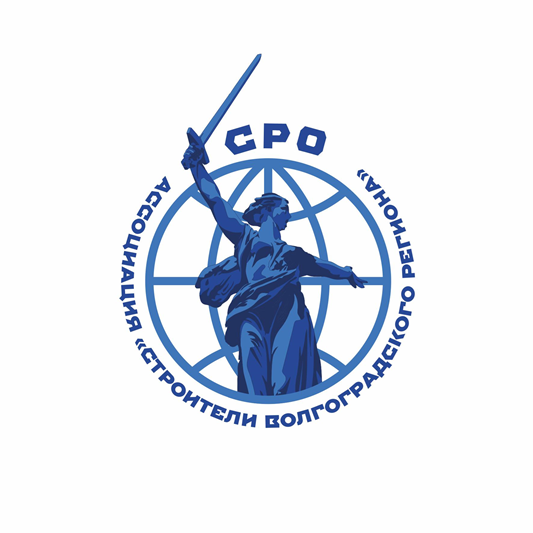 ТРЕБОВАНИЯк страхованию членами Ассоциации «Строители Волгоградского региона» риска гражданской ответственности, которая может наступить в случае причинения вреда вследствие недостатков работ, которые оказывают влияние на безопасность объектов капитального строительства, об условиях такого страхования  Волгоград 2021 г.I. Общие положенияНастоящие Требования к страхованию членами Ассоциации «Строители Волгоградского региона» (далее – «Ассоциация») риска гражданской ответственности, которая может наступить в случае причинения вреда вследствие недостатков работ, которые оказывают влияние на безопасность объектов капитального строительства, об условиях такого страхования» (далее – «Требования») разработаны в соответствии с положениями Гражданского кодекса Российской Федерации, Градостроительного кодекса Российской Федерации, Федерального закона от 3 июля 2016 г. № 372-ФЗ "О внесении изменений в Градостроительный кодекс Российской Федерации и отдельные законодательные акты Российской Федерации", Закона Российской Федерации от 27.11.1992 г. № 4015-1 «Об организации страхового дела в Российской Федерации», Федерального закона от 01.12.2007 № 315-ФЗ «О саморегулируемых организациях».Настоящие Требования являются внутренним документом Ассоциации и обязательны для исполнения всеми членами Ассоциации.Страхование гражданской ответственности, предусмотренное настоящими Требованиями, включает в себя коллективное страхование и индивидуальное страхование, которое осуществляется по договору страхования «на годовой базе».II. Общие требования 
к договорам страхования гражданской ответственности2.1. Страхование гражданской ответственности осуществляется на основании договора страхования (страхового полиса), заключенного между страховой организацией (Страховщиком) и членом Ассоциации (Страхователем).2.2. По договору страхования должна быть застрахована как ответственность самого Страхователя, так и Ассоциации как солидарного должника по обязательствам Страхователя.  Ассоциация должна быть указана в договоре страхования в качестве дополнительного Застрахованного лица.2.3. Договор страхования должен содержать следующие обязательные условия:а) предмет договора страхования;б) объект страхования;в) страховой случай;г) исключения из страхового покрытия;д) размер страховой суммы; е) срок действия договора страхования;ж) сроки и порядок уплаты страховой премии; з) порядок определения размера страховой суммы;и) исчерпывающий перечень оснований для отказа Страховщика в выплате страхового возмещения;к) порядок заключения, изменения и прекращения договора страхования; л) порядок взаимодействия сторон при наступлении события, имеющего признаки страхового случая;м) исчерпывающий перечень сведений и документов, необходимых для определения размера убытков;н) порядок рассмотрения Страховщиком требования о выплате страхового возмещения;о) срок рассмотрения Страховщиком требования о выплате страхового возмещения;п) срок осуществления Страховщиком выплаты страхового возмещения или направления Выгодоприобретателю (Страхователю) мотивированного отказа в выплате страхового возмещения.Указанные условия договора страхования должны соответствовать настоящим Требованиям.2.4. В случае расторжения членом Ассоциации договора страхования он обязан уведомить об этом Ассоциацию не менее чем за десять дней до указанного расторжения. 2.5. В случае расторжения страховщиком договора страхования или прекращения действия указанного договора по иным причинам, не указанным в настоящем пункте и в пункте 2.4. настоящих Требований, член Ассоциации обязан уведомить об этом Ассоциацию не позднее 10 дней со дня получения соответствующей информации. При этом член Ассоциации обязан обеспечить страхование риска своей гражданской ответственности с момента прекращения действия указанного договора страхования путем заключения нового договора страхования  гражданской ответственности с установлением в нем, при необходимости, соответствующего ретроактивного периода. В этом случае новый договор страхования  гражданской ответственности должен быть заключен в срок не позднее десяти дней со дня получения членом Ассоциации информации о прекращении действия предыдущего индивидуального договора страхования  гражданской ответственности.2.6. Территорией страхования по договору страхования гражданской ответственности должна являться территория Российской Федерации.III. Требования к договорам страхования гражданской ответственности«на годовой базе»3.1. Каждый член Ассоциации обязан обеспечить непрерывное страхование своей гражданской ответственности «на годовой базе» в течение всего периода своего членства в Ассоциации.3.2. По договору страхования «на годовой базе» возмещается вред, причиненный вследствие недостатков работ по строительству, реконструкции, капитальному ремонту, сносу объектов капитального строительства, выполняемых Страхователем (Застрахованным лицом) при одновременном выполнении следующих условий:а) причинение вреда произошло в течение срока действия договора страхования;б) причинение вреда произошло в пределах территории страхования, указанной в договоре страхования;в) недостатки работ, приведшие к причинению вреда, были допущены в период членства в Ассоциации в течение срока действия договора страхования или в ретроактивный период;г) недостатки, приведшие к причинению вреда, были допущены в период действия выданного Страхователю (Застрахованному лицу) саморегулируемой организацией свидетельства о допуске на осуществление работ, влияющих на безопасность объектов капитального строительства (если получения такого свидетельства на момент выполнения работ требовалось по Закону).Имеется причинно-следственная связь между недостатками, допущенными Страхователем (Застрахованным лицом), и причинением вреда.3.3. По договору страхования гражданской ответственности «на годовой базе» возмещается вред, причиненный вследствие недостатков работ по строительству, реконструкции, капитальному ремонту, сносу объектов капитального строительства, которые выполнял Страхователь (Застрахованное лицо) в период действия договора страхования или в ретроактивный период. При этом договор страхования распространяет свое действие на работы, поименованные в соответствующем договоре строительного подряда или договоре подряда на осуществление сноса, действующем на момент выполнения работ.Вред вследствие недостатков работ, влияющих на безопасность объектов капитального строительства, возмещается при условии наличия у Страхователя (Застрахованного лица) на момент выполнения таких работ свидетельства о допуске саморегулируемой организации (если получение такого свидетельства на момент выполнения работ требовалось по Закону).IV. Требования к определению предмета договора страхования 
и объекта страхования 4.1. Предмет договора страхования должен предусматривать, что Страховщик обязуется за обусловленную договором страхования плату (страховую премию) при наступлении предусмотренного договором страхования события (страхового случая) выплатить лицам, в пользу которых заключен договор страхования (Выгодоприобретателям) и иным лицам в случаях, установленных договором страхования, страховое возмещение в пределах установленных договором страхования страховых сумм и лимитов возмещения.4.2. Объектом страхования являются не противоречащие законодательству Российской Федерации имущественные интересы Страхователя (Застрахованного лица), связанные с риском возникновения его гражданской ответственности по обязательствам вследствие причинения вреда жизни или здоровью физических лиц,  имуществу физических и (или) юридических лиц, государственному и (или) муниципальному имуществу, окружающей среде, жизни или здоровью животных и растений, объектам культурного наследия (памятникам истории и культуры) народов Российской Федерации (или) вследствие возмещения убытков, возникших у собственника объекта капитального строительства, концессионера, частного партнера, застройщика, иных солидарных со Страхователем (Застрахованным лицом) должников, а также их страховщиков, которые возместили в соответствии с законодательством Российской Федерации причиненный вред и выплатили компенсацию сверх возмещения вреда в соответствии со статьей 60 Градостроительного Кодекса Российской Федерации, вследствие недостатков работ Страхователя (Застрахованного лица) при осуществлении им застрахованной деятельности.4.3. Договором страхования также может быть предусмотрено страхование имущественных интересов Страхователя (Застрахованного лица), связанных с несением согласованных со Страховщиком расходов на защиту, которые Страхователь (Застрахованное лицо) понес или должен будет понести в связи с предъявлением ему требований о возмещении вреда, потенциально подлежащего возмещению по договору страхования и причиненного в результате осуществления застрахованной деятельности. Расходы на защиту могут включать расходы на оказание юридической помощи при ведении дел в судах общей юрисдикции и арбитражных судах, включая оплату услуг адвокатов и иных полномочных представителей, расходы на оплату услуг экспертов, расходы с целью устранения/уменьшения заявленных Третьими лицами требований о возмещении вреда, расходы, произведенные с целью выяснения обстоятельств предполагаемых и произошедших страховых случаев, степени вины Страхователя (Застрахованного лица), иные расходы, произведенные с целью защиты имущественных интересов Страхователя (Застрахованного лица).V. Требования к определению страхового случая5.1. Страховым случаем является наступление в период действия договора страхования гражданской ответственности Страхователя (Застрахованного лица) за причинение вреда жизни и (или) здоровью физических лиц, имуществу физических и (или) юридических лиц, государственному или муниципальному имуществу, окружающей среде, жизни или здоровью животных и растений, объектам культурного наследия (памятникам истории и культуры) народов Российской Федерации и (или) за причинение убытков, возникших  у собственника объекта капитального строительства, концессионера, частного партнера, застройщика, иных солидарных со Страхователем (Застрахованным лицом) должников, а также их страховщиков, которые возместили в соответствии с законодательством Российской Федерации причиненный вред и выплатили компенсацию сверх возмещения вреда в соответствии со статьей 60 Градостроительного Кодекса Российской Федерации, вследствие недостатков работ Страхователя (Застрахованного лица) при осуществлении им застрахованной деятельности, с учетом следующих положений:Событие является страховым случаем при соблюдении следующих условий:а) имевшее место событие не попадает ни под одно из исключений из страхового покрытия;б) обязанность по возмещению вреда установлена вступившим в законную силу решением суда, определением об утверждении мирового соглашения, заключенным с письменного согласия Страховщика, либо на основании претензии о возмещении причиненного вреда, добровольно признанной Страхователем (Застрахованным лицом) с письменного согласия Страховщика;в) вред причинен в течение срока действия договора страхования;г) недостаток работ  был допущен в течение срока действия договора страхования и (или) ретроактивного периода (если Ретроактивный период установлен договором страхования). д) требование Третьего лица о возмещении вреда (иск, претензия), включая регрессные требования, выплата по которому покрывается страхованием по договору страхования,   заявлено Страхователю (Застрахованному лицу) в течение сроков исковой давности, установленных законодательством Российской Федерации.Моментом наступления страхового случая является момент причинения вреда. Срок вступления в законную силу решения суда, определения об утверждении мирового соглашения либо признания претензии о возмещении причиненного вреда не влияет на определение момента наступления страхового случая.5.2. Под недостатками работ в рамках настоящих Требований, в частности, понимается неумышленное несоблюдение (нарушение) работниками Страхователя или Застрахованного лица при выполнении  работ по строительству, реконструкции, капитальному ремонту, сносу объектов капитального строительства технических регламентов, должностных инструкций, правил и других обязательных для применения нормативных актов, стандартов Ассоциации, определяющих порядок и условия проведения соответствующих видов работ, иные непреднамеренные ошибки и упущения.5.3. Обязанность Страховщика произвести страховую выплату по возмещению причиненного Страхователем (Застрахованным лицом) вреда в рамках договора страхования должна сохраняться как в течение периода страхования, так и после его окончания в соответствии с установленными законодательством Российской Федерации сроками исковой давности.5.4. Страховым случаем также может являться возникновение убытков в виде согласованных со страховщиком расходов на защиту, которые Страхователь (Застрахованное лицо) произвело или должно будет произвести согласно выставленным счетам в связи с заявлением ему требований о возмещении вреда, потенциально подлежащих возмещению по договору страхования и причиненного при осуществлении застрахованной деятельности.VI.Требования к установлению исключений из страхового покрытия6.1. Исключения из страхового покрытия устанавливаются настоящим разделом и должны быть однозначно и исчерпывающим образом закреплены в договоре страхования. Расширение в договоре страхования исключений из страхового покрытия не допускается.6.2. К исключениям из страхового покрытия относятся:1) любые косвенные убытки, возникшие в результате страхового события, в том числе неполученная прибыль, убытки от просрочек, ущерб деловой репутации, моральный вред, неустойки, штрафы, пени, прочие убытки, связанные с неисполнением обязательств, возникающих из гражданско-правовых и административных правоотношений; 2) вред, причиненный вследствие недостатков, допущенных Страхователем (Застрахованным лицом), при выполнении работ, которые оказывают влияние на безопасность объектов капитального строительства в случае отсутствия у застрахованного лица в момент допущения недостатков действующего Свидетельства о допуске на выполнение соответствующих видов работ, полученного надлежащим образом (если на момент выполнения таких работ получение Свидетельства требовалось по Закону); 3) вред, причиненный в связи с недостатками, допущенными Страхователем (Застрахованным лицом) при выполнении работ, если на момент заключения договора страхования страхователю и (или) застрахованному было известно или заведомо должно было быть известно о наличии таких недостатков, и Страховщик не был уведомлен о данных недостатках при заключении договора страхования; 4) вред, причиненный вследствие воздействия вредных для жизни и здоровья асбестовой пыли, асбеста, диэтилстирола, диоксида, мочевинного формальдегида или их компонентов, ядовитой плесени, грибка, за исключением случаев, когда появление ядовитой плесени и грибка является результатом недостатков застрахованной деятельности; 5) вред, причиненный в результате эксплуатации транспортных средств, допущенных к эксплуатации на дорогах общего пользования, произошедший вне территории выполнения строительных работ (границ строительной площадки), определенных в проектно-сметной документации на объект строительства или на объект сноса , плавучих средств или воздушных судов, железнодорожного транспорта по причинам иным, чем допущение Страхователем (Застрахованным лицом) недостатков работ по строительству, реконструкции, капитальному ремонту, сносу объектов капитального строительства;  6) вред, причиненный вследствие стихийных бедствий, а именно, землетрясения, извержения вулкана или действия подземного огня, оползня, горного обвала, бури, вихря, урагана, наводнения, града, ливня и др. при условии, что сила и интенсивность таких стихийных бедствий превышает значения, на которые рассчитаны объекты капитального строительства в соответствии с утвержденным в установленном порядке проектом или проектом производства работ; 7) вред, причиненный в связи с производством Страхователем (Застрахованным лицом) работ, относящихся к застрахованной деятельности, объекту строительных и (или) монтажных работ, объекту, в отношении которого осуществляется снос, осуществляемых Страхователем (Застрахованным лицом), вследствие недостатка которых причинен вред, а также строительным материалам, конструкциям, монтируемому оборудованию и другому имуществу, в случае если риск гибели указанного объекта и имущества несет Страхователь (Застрахованное лицо);8) ущерб или убытки, причинённые собственности, имуществу, арендованному или находящемуся во владении, на хранении или под контролем Застрахованного лица, если риск случайной гибели или повреждения несет это Застрахованное лицо;9) ущерб или убытки, вызванные утратой или гибелью любого носителя информации, письменного, печатного или воспроизведённого любым иным способом документа, а также информации, накопленной компьютерным методом, баз данных, которые были вверены Застрахованному лицу или находятся в ведении, хранении или в управлении Застрахованного лица; 10) вред и (или) ущерб, определяемый в соответствии с законодательством зарубежных государств и возникший за пределами территории Российской Федерации; 11) вред, причиненный в результате нарушения (неисполнения, ненадлежащего исполнения) Страхователем (Застрахованным лицом) принятых на себя договорных обязательств по отношению к контрагенту (другой стороне по договору), включая: превышение или несоблюдение норм расходования материалов или иных сметных расходов, обязанность по замене некачественной работы на оказание аналогичных работ или устранение недостатков оказанных работ в рамках гарантийных обязательств.6.3. В соответствии с законодательством РФ Страховщик также освобождается от выплаты страхового возмещения в следующих случаях:1) если страховой случай наступил вследствие умысла Страхователя (Застрахованного лица) или Выгодоприобретателя.Вред признается причиненным в результате умышленных действий, если лицо, причинившее вред, предвидело возможность или неизбежность причинения вреда в результате своих действий (бездействия) и желало причинить такой вред. Вред также признается причиненным в результате умышленных действий, если лицо, причинившее вред, предвидело возможность причинения вреда своими действиями (бездействием), не желало, но сознательно допускало причинение вреда либо относилось к возможности причинения вреда безразлично.При этом Страховщик не освобождается от страховой выплаты в случае причинения вреда жизни и здоровью потерпевшего лица, если вред причинен по вине ответственного за него лица, но имеет право предъявить лицу, умышленно причинившему вред регрессное требование о возврате выплаченной суммы страхового возмещения; 2) Если страховой случай наступил вследствие:а) воздействия ядерного взрыва, радиации или радиоактивного заражения;б) военных действий, а также маневров или иных военных мероприятий;в) гражданской войны, всякого рода военных мероприятий и их последствий, народных волнений всякого рода или забастовок, бунта, путча, мятежа, локаутов, введения чрезвычайного или особого положения, государственного переворота, распоряжений государственных органов, террористического акта;г) изъятия, конфискации, реквизиции, ареста или уничтожения результатов строительных работ по распоряжению государственных органов;3) страховщик освобождается от возмещения убытков, возникших вследствие того, что Страхователь (Застрахованное лицо) умышленно не принял разумных и доступных ему мер, чтобы уменьшить возможные убытки при наступлении страхового случая;4) если Страхователь (Застрахованное лицо) отказался от своего права требования к лицу, ответственному за убытки, возмещенные Страховщиком, или осуществление этого права стало невозможным по вине Страхователя (Застрахованного лица), Страховщик освобождается от выплаты страхового возмещения полностью или в соответствующей части и вправе потребовать возврата излишне выплаченной суммы возмещения.VII.Требования к определению страховой суммы7.1. Особенности при заключении договора «на годовой базе».Страховая сумма в договоре страхования «на годовой базе» устанавливается в зависимости от показателей деятельности Страхователя или Застрахованного лица за предшествующий заключению договора страхования календарный год.Минимальная страховая сумма в договоре страхования «на годовой базе» устанавливается в размере не менее пяти процентов от годовой выручки от работ по строительству, реконструкции, капитальному ремонту, сносу объектов капитального строительства, но не менее 8 000 000,00 (восьми миллионов) рублей.По согласованию со Страховщиком страховая сумма по договору страхования «на годовой базе» может быть установлена в большем размере.                          VIII. Требования к установлению лимита страховой                                      ответственности и франшизы8.1. Договором страхования могут быть установлены лимиты ответственности Страховщика, ограничивающие размер выплат в отношении одного страхового случая,  в рамках имущественных интересов Страхователя (Застрахованного лица), связанных с несением согласованных со Страховщиком расходов на защиту, которые Страхователь (Застрахованное лицо) понес или должен будет понести в связи с предъявлением ему требований о возмещении вреда, потенциально подлежащего возмещению по договору страхования и причиненного в результате осуществления застрахованной деятельности.8.2. В договоре страхования гражданской ответственности исключается установление франшизы.IХ. Требования к уплате страхового взноса (страховой премии)и страховой выплате9.1. Не допускается уплата страхового взноса частями, за исключением договоров страхования, заключенных на срок более одного года. В этом случае оплата страхового взноса осуществляется ежегодными платежами.9.2. Установленный в договоре страхования срок рассмотрения Страховщиком требования о страховой выплате не должен превышать тридцати рабочих дней с даты представления Страхователем (Застрахованным лицом) документов, необходимых для подтверждения факта наступления страхового случая и размера ущерба.Страховщик имеет право увеличить срок рассмотрения требования о страховой выплате в случае, если:а) у него имеются мотивированные сомнения в подлинности документов, подтверждающих факт наступления страхового случая и размер ущерба - до тех пор, пока не будет подтверждена подлинность таких документов, но не более разумного срока, необходимого для такого подтверждения; б) компетентными органами по факту причинения вреда возбуждено уголовное дело по подозрению в умышленном (с прямым или косвенным умыслом) причинении вреда и ведется расследование – до прекращения уголовного дела по основаниям, не связанным с признанием подследственным своей вины (деятельное раскаяние и др.) или вынесения приговора судом. Данное положение, однако, не применяется в случае, если решение суда не влияет на решение Страховщика о признании события страховым случаем и на определение размера страхового возмещения. Также данное положение не применяется по выплатам страхового возмещения вреда жизни и здоровью физических лиц;в) Страхователь (Застрахованное лицо) не предоставил документы и информацию, подтверждающие факт наступления страхового случая и размер выплаты, указанные в настоящем Договоре, и/или препятствовал Страховщику в выяснении обстоятельств события причинения вреда и/или защите имущественных интересов Страхователя (Застрахованного лица), в результате чего Страховщик был лишен возможности принять решение о признании события страховым случаем или отказе в выплате – до предоставления таких документов и сведений.Установленный в договоре страхования срок осуществления Страховщиком страховой выплаты не должен превышать десяти рабочих дней. Страховщик имеет право отсрочить осуществление страховой выплаты в случае, если с требованиями о выплате страхового возмещения к Страховщику обратились одновременно более одного Выгодоприобретателя (иного получателя страхового возмещения) и общий размер денежных средств, подлежащих выплате, превышает страховую сумму (лимит ответственности по одному страховому случаю, если он установлен договором страхования) – на 30 календарных дней по сравнению с установленным настоящими Требованиями сроком осуществления страховой выплаты.9.3. Договором страхования должно быть предусмотрено право Страхователя (Застрахованного лица) на получение страховой выплаты в случае, если Страхователь (Застрахованное лицо) с предварительного письменного согласия Страховщика самостоятельно возместил причиненный вред.9.4. В случае осуществления выплат по договору страхования, в результате чего размер страховой суммы по договору страхования становится меньше минимального размера страховой суммы, установленного в пункте 7.1. настоящих Требований, Страхователь обязан в течение трех рабочих дней с момента получения подтверждения о выплате страхового возмещения увеличить размер страховой суммы до размера, предусмотренного пунктом 7.1. настоящих Требований, и представить в Ассоциацию документы, подтверждающие увеличение размера страховой суммы по договору страхования.9.5. Страховщик и Страхователь (Застрахованное лицо) осуществляют тесное взаимодействие по каждому предполагаемому страховому случаю и не принимают каких-либо решений и действий без предварительного информирования друг друга и Ассоциации.9.6. При наступлении события, которое может послужить основанием для предъявления имущественной претензии или искового требования по факту причинения вреда, либо в случае предъявления такой имущественной претензии (искового требования) Страхователь (Застрахованное лицо):9.6.1. Незамедлительно, но в любом случае не позднее 5 (пяти) рабочих дней (или в иной предусмотренный договором страхования срок) с момента, когда Страхователю (Застрахованному лицу) стало об этом известно, извещает о произошедшем событии Страховщика или его уполномоченного представителя, Ассоциацию доступным ему способом, позволяющим объективно зафиксировать факт сообщения:а) обо всех допущенных недостатках работ, которые могут привести к наступлению страхового случая;б) обо всех случаях причинения вреда, ответственность по возмещению которого застрахована по договору страхования;в) обо всех требованиях о возмещении вреда (исках, претензиях, регрессных требованиях), заявленных Страхователю (Застрахованному лицу) в связи с причинением вреда, ответственность по которому застрахована по договору страхования.В пределах известных Страхователю (Застрахованному лицу) сведений извещение должно содержать:а) описание события, которое привело или, по мнению Страхователя (Застрахованного лица), может привести к причинению вреда Третьим лицам и/или окружающей среде;б) описание характера и размера причиненного вреда;в) наименования (имена) и адреса всех лиц, причастных к событию, которое привело к причинению вреда;г) наименования (имена) и адреса лиц, предъявивших претензию (исковое требование, регрессное требование). 9.6.2. Принимает все возможные и целесообразные меры по предотвращению или уменьшению размера вреда и по устранению причин, способствующих его увеличению.9.6.3. В той мере, в которой это доступно Страхователю (Застрахованному лицу), обеспечивает участие Страховщика и Ассоциации в осмотре поврежденного имущества и установлении размера причиненного вреда;9.6.4. оказывает все возможное содействие Страховщику и Ассоциации в судебной и внесудебной защите в случае предъявления требований о возмещении вреда по предполагаемым страховым случаям;9.6.5. по письменному запросу Страховщика и Ассоциации предоставляет им всю доступную Страхователю (Застрахованному лицу) информацию и документацию, позволяющую судить о причинах, ходе и последствиях страхового случая, характере и размере причиненного вреда;9.6.6. в случае, если у Страхователя (Застрахованного лица) появится возможность требовать прекращения или сокращения размера регулярных выплат возмещения (ренты), он должен поставить Страховщика и Ассоциацию в известность об этом и принять все доступные меры по прекращению или сокращению размера таких выплат. 9.7. При получении от Страхователя (Застрахованного лица) уведомления о событиях, указанных в п. 9.6. настоящих Требований, Страховщик:9.7.1. В случае, если Страховщик намерен воспользоваться своим правом по участию в осмотре поврежденного имущества (остатков погибшего имущества) третьих лиц, - в течение 3 (трех) рабочих дней с момента получения уведомления о причинении вреда (или иной оговоренный договором страхования срок) извещает Страхователя (Застрахованное лицо) о намерении участвовать в осмотре, а в дальнейшем - направляет своего представителя для осмотра и составления акта о причинении вреда в согласованные со Страхователем (Застрахованным лицом) место и время.9.7.2. В течение 10 (десяти) рабочих дней с момента получения уведомления о причинении вреда направляет Страхователю (Застрахованному лицу) письменный запрос с перечнем документов, необходимых для урегулирования страхового случая. Направление перечня документов не лишает Страховщика права, в случае необходимости, запрашивать у Страхователя (Застрахованного лица) дополнительные документы и информацию об обстоятельствах, причинах и размере причиненного вреда. 9.8. При отсутствии спора между Страховщиком, Страхователем (Застрахованным лицом) и Выгодоприобретателем (иным получателем страховой выплаты) о том, имел ли место страховой случай, о размере подлежащего возмещению вреда (убытков), наличия у Выгодоприобретателя (иного получателя страховой выплаты) права на получение возмещения причиненного вреда (убытков) и обязанности Страхователя (Застрахованного лица) его возместить, причинной связи между допущенным недостатком работ и причиненным вредом (убытками), страховой случай может быть урегулирован во внесудебном порядке. В этом случае квалификация страхового случая и определение размера страховой выплаты производится Страховщиком на основании документов, подтверждающих факт, обстоятельства и последствия причинения вреда, а также размер подлежащих возмещению убытков. Такими документами, в частности, являются:- письменное заявление на страховую выплату;- внутренний акт расследования Страхователя (Застрахованного лица)  в отношении обстоятельств и причин причинения вреда; - документы правоохранительных и специальных органов надзора и контроля в области градостроительной деятельности,  саморегулируемой организации в отношении недостатков при выполнении работ, которые могли явиться причиной возникновения события, приведшего к причинению вреда, а также в отношении размера причиненного вреда;- заключения и расчеты органов независимой экспертизы в отношении возможных недостатков при проведении работ, которые могли явиться причиной возникновения события, приведшего к причинению вреда; - экономические и бухгалтерские материалы и расчеты, сметные расчеты, счета и квитанции, на основании которых определен размер причиненного вреда и размер расходов, подлежащих возмещению по договору страхования;- документы, подтверждающие наличие недостатков работ, выполненных Страхователем (Застрахованным лицом), а также соответствующие документы (свидетельство о допуске к работам, выданное саморегулируемой организацией,  выписку из реестра членов Ассоциации, договоры подряда и акты выполненных работ к ним и т.п.), на основании которых Страхователь (Застрахованное лицо) осуществлял работы; - документы, подтверждающие причинение тяжкого или среднего вреда здоровью потерпевших;- платежные документы, подтверждающие возмещение Третьим лицом причиненного вреда и выплату компенсации сверх причинения вреда в соответствии со статьей 60 Градостроительного Кодекса Российской Федерации. Страховщик вправе самостоятельно выяснять причины и обстоятельства страхового случая, а также привлекать независимых экспертов для определения причин, характера причиненного вреда и его размера. 9.9. Результатом внесудебного урегулирования страхового случая является соглашение об установлении факта страхового случая и определении размера вреда (убытков), подписанное Страховщиком, Страхователем (Застрахованным лицом), Выгодоприобретателем (иным получателем страховой выплаты) и Ассоциацией.9.10. При наличии спора об обстоятельствах, перечисленных в п. 9.8. настоящих Требований, либо в случаях, когда Выгодоприобретатель (иной получатель страховой выплаты) обратился непосредственно в суд с иском о возмещении вреда (убытков), страховой случай подтверждается вступившим в законную силу решением суда, либо заключенным с письменного согласия Страховщика и утвержденным судом мировым соглашением, подтверждающим наступление ответственности Страхователя (Застрахованного лица) перед Выгодоприобретателем (иным получателем страховой выплаты) по страховому случаю. В этом случае Страховщику должны быть предоставлены следующие документы:а) письменное заявление на страховую выплату;б) копия вступившего в законную силу решения суда.X. Требования к установлению срока действия договора страхования10.1. Договор страхования «на годовой базе» заключается сроком не менее одного года с установлением ретроактивного периода с даты, когда Страхователь впервые вступил в Ассоциацию.10.2. Страхователь обязан своевременно возобновлять и поддерживать непрерывное действие договора страхования «на годовой базе» в течение всего срока членства в Ассоциации путем своевременного продления действующего договора страхования на срок не менее одного года, либо заключения нового договора страхования «на годовой базе». При заключении нового договора страхования «на годовой базе» срок действия страхования по вновь заключенному договору страхования гражданской ответственности «на годовой базе» должен начаться не позднее дня, следующего за днем прекращения действия  предыдущего договора страхования  гражданской ответственности «на годовой базе».XI. Требования к определению порядка заключения,изменения договора страхования и прекращения его действия11.1. Гражданская ответственность члена Ассоциации должна быть застрахована не позднее трех рабочих дней после принятия решения о приеме в члены Ассоциации при условии вступления в силу договора страхования «на годовой базе» не позднее даты приема Страхователя (Застрахованного лица) в члены Ассоциации. 11.2. В период членства в Ассоциации Страхователь не может добровольно изменять существенные условия договора страхования без уведомления Ассоциации, за исключением случаев увеличения страховой суммы, лимита страхового возмещения по одному страховому случаю, сроков страхования, расширения перечня страховых случаев, подлежащих страховому покрытию. О случаях изменения договора страхования Страхователь информирует Ассоциацию в сроки, установленные пунктом 14.2. настоящих Требований.11.3. Досрочное расторжение договора страхования Страхователем возможно исключительно в случаях и порядке, предусмотренном гражданским законодательством и законодательством о страховой деятельности, с обязательным уведомлением Ассоциации, членом которой является Страхователь.XII. Требования к установлению процедуры урегулирования разногласий при наступлении страхового случая12.1. В договоре страхования должен быть предусмотрен порядок досудебного (внесудебного) урегулирования отношений при наступлении страхового случая между Страхователем (Застрахованным лицом), Страховщиком и получателем страхового возмещения (Выгодоприобретателем, регредиентом), в том числе путем достижения соглашения об установлении факта наступления страхового случая и размера вреда, подлежащего возмещению.XIII. Требования к предоставлению информации Страховщиком 13.1. В договоре страхования должно быть предусмотрено согласие Страхователя на предоставление Страховщиком информации в Ассоциацию, членом которого является Страхователь, о договоре страхования, его условиях, о страховых случаях, произведенных страховых выплатах.XIV. Порядок осуществления контроля Ассоциацииза соблюдением членами Ассоциации Требований к страхованию гражданской ответственности14.1. Ассоциация ведет сводный реестр заключенных договоров страхования гражданской ответственности членов Ассоциации и осуществляет контроль за своевременностью их заключения и (или) переоформления.14.2. Член Ассоциации обязан информировать Ассоциацию обо всех случаях заключения, продления, изменения, досрочного прекращения договора страхования гражданской ответственности путем направления уведомления.Уведомление направляется не позднее 10 (десяти) дней с момента заключения, продления, изменения, досрочного прекращения договора страхования гражданской ответственности с приложением копии договора страхования (страхового полиса), правил страхования гражданской ответственности, заявления на страхование, дополнения к договору (дополнительного соглашения к договору), копий документов об уплате страхового взноса. В уведомлении также указывается причина изменения или досрочного прекращения договора страхования, иная информация, необходимая для проведения контроля.14.3. Член Ассоциации обязан информировать Ассоциацию о наступлении всех страховых случаев с указанием случившегося события, недостатков работ, вследствие которых был причинен вред, получателя страхового возмещения, размера причиненного вреда, подлежащего возмещению, суммы страхового возмещения, а также информации о восстановлении страховой суммы. Указанная информация направляется в течение тридцати дней с момента наступления страхового случая.14.4. В целях обеспечения эффективного контроля за соблюдением настоящих Требований Ассоциация вправе запрашивать иную информацию, не указанную в настоящем разделе.14.5. Несоблюдение членом Ассоциации указанных Требований влечет за собой ответственность, определяемую законодательством Российской Федерации, Уставом Ассоциации «Строители Волгоградского региона» и Положением о системе мер дисциплинарного воздействия Ассоциации «Строители Волгоградского региона».14.6. Контроль за соблюдением настоящих Требований осуществляется в соответствии с Положением о контроле Ассоциации «Строители Волгоградского региона» за деятельностью своих членов.14.7. В решении вопросов, не нашедших свое отражение в настоящих Требованиях, члены Ассоциации, претенденты в члены Ассоциации, его органы управления, должностные лица и работники Ассоциации руководствуются Уставом Ассоциации «Строители Волгоградского региона» и действующим законодательством.	           XV. Коллективное страхование15.1. Ассоциация, на основании законодательства Российской Федерации, вправе выступить Страхователем от имени своих членов и заключить коллективный Договор страхования на условиях, установленных настоящими Требованиями. 15.2. При заключении Ассоциацией договора коллективного страхования, члены Ассоциации являются Застрахованными лицами.XVI. Заключительные положения17.1.	Настоящие Требования, изменения, внесенные в настоящие Требования, решения о признании утратившими силу настоящих Требований вступают в силу не ранее чем через десять дней после дня их принятия.17.2. В случае установления нормативно-правовыми актами Российской Федерации подлежащих обязательному применению иных правил страхования гражданской ответственности за вред, причиненный вследствие недостатков работ по строительству, реконструкции, капитальному ремонту, сносу объектов капитального строительства, при противоречии настоящих Требований указанным правилам, то применяются правила, установленные нормативно-правовыми актами Российской Федерации, но только в той части, в которой настоящие Требования противоречат указанным правилам.